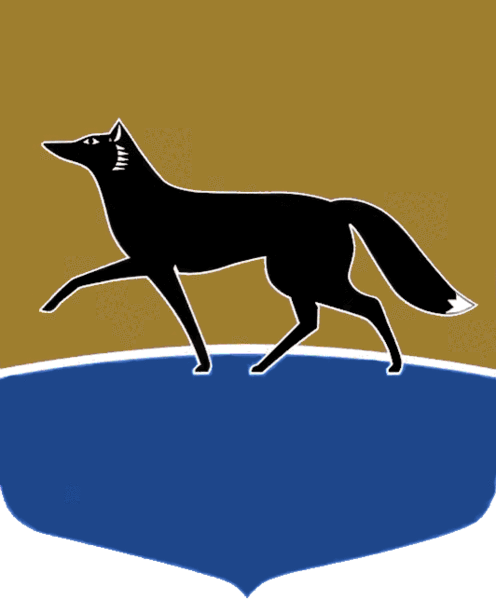 Принято на заседании Думы 28 сентября 2022 года№ 187-VII ДГО внесении изменения 
в решение Думы города 
от 27.08.2021 № 791-VI ДГ 
«О департаменте имущественных и земельных отношений Администрации города» В соответствии со статьёй 42 Устава муниципального образования городской округ Сургут Ханты-Мансийского автономного округа – Югры Дума города РЕШИЛА:Внести в решение Думы города от 27.08.2021 № 791-VI ДГ 
«О департаменте имущественных и земельных отношений Администрации города» (в редакции от 05.04.2022 № 105-VII ДГ) изменение, дополнив 
часть 1 статьи 3 приложения к решению пунктом 27 следующего содержания:«27) участие в реализации мер по социальной адаптации, а также ресоциализации, реинтеграции в общество лиц, отбывших уголовное наказание в виде лишения свободы и (или) подвергшихся иным мерам уголовно-правового характера, в форме принятия мер, направленных 
на оказание лицам, находящимся в трудной жизненной ситуации, содействия в бытовом устройстве.».Председатель Думы города							М.Н. Слепов «04» октября 2022 г.